Проект «Огород на окне» в первой младшей группе «А» «Золотая рыбка».Проект «Огород на окне» в первой младшей группе.«Исследовательская деятельность в ДОУ» подготовила воспитатель первой младшей группы «А» «Золотая рыбка» Шаклина Наталья Александровна.Вид: краткосрочный.Тип: исследовательско - творческий.Срок реализации: февраль-март 2016 года.Состав участников: дети, педагоги, родители.Совместная деятельность (дети, педагоги, родители)Беседа с детьми «Огород на окне».Рассказывание сказки «Репка», настольный театр.Подготовка семян, луковиц(дети вместе с родителями).Посадка семян, луковиц.Ведение: «дневника посадок».Наблюдение и уход за всходами и растениями.Актуальность: проект направлен на расширение и обобщение знаний о культурных огородных растениях, формирование знаний об уходе за растениями.Цель: формирование у детей интереса к исследовательской деятельности по выращиванию растений в комнатных условиях. Привитие детям практических навыков по формированию экологической культуры. Воспитывать любовь к природе.Задачи: учить детей пользоваться лейкой, грабельками, убирать их на место после работы. Учить наблюдать, сравнивать развитие растений. Формировать навыки работы в команде, уход за растениями, формировать бережное отношение к природе, желание заботиться о растениях.Работа над проектом: с родителями- обсуждение темы проекта,- рекомендации по созданию мини- огорода в домашних условиях,- оказание помощи в процессе создания огорода на окне.С детьми:- рассматривание луковиц(понятие большая- маленькая, одна-много),-наблюдение за посадкой, первыми всходами,Практическая часть:- выращивание лука,- заполнение дневника,- чтение стихов, загадок про лук.Дневник наблюдений «Огород на окне»:Посадка лука 29.02. 2016г.Мы ребята, малышиЛюбим мы трудиться.Вот посадим лук,Будем им гордиться.Всходы лука 04.03.2016г.Стану я тебя лелеять,Наш кормилец – огород,Чтобы всходы зеленели,Чтобы лук шикарный рос.Наблюдение за зеленью лука 09.03.2016г.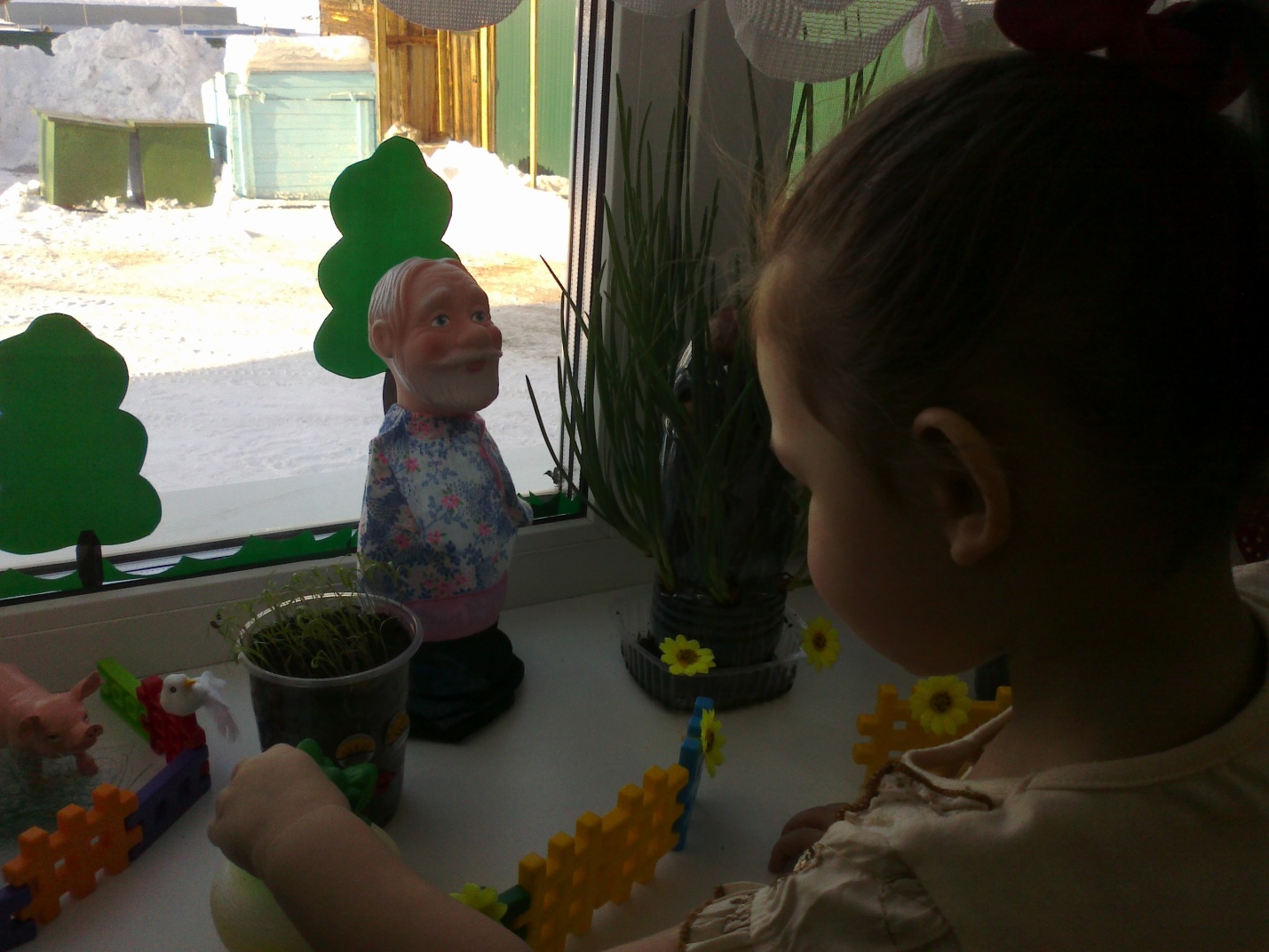 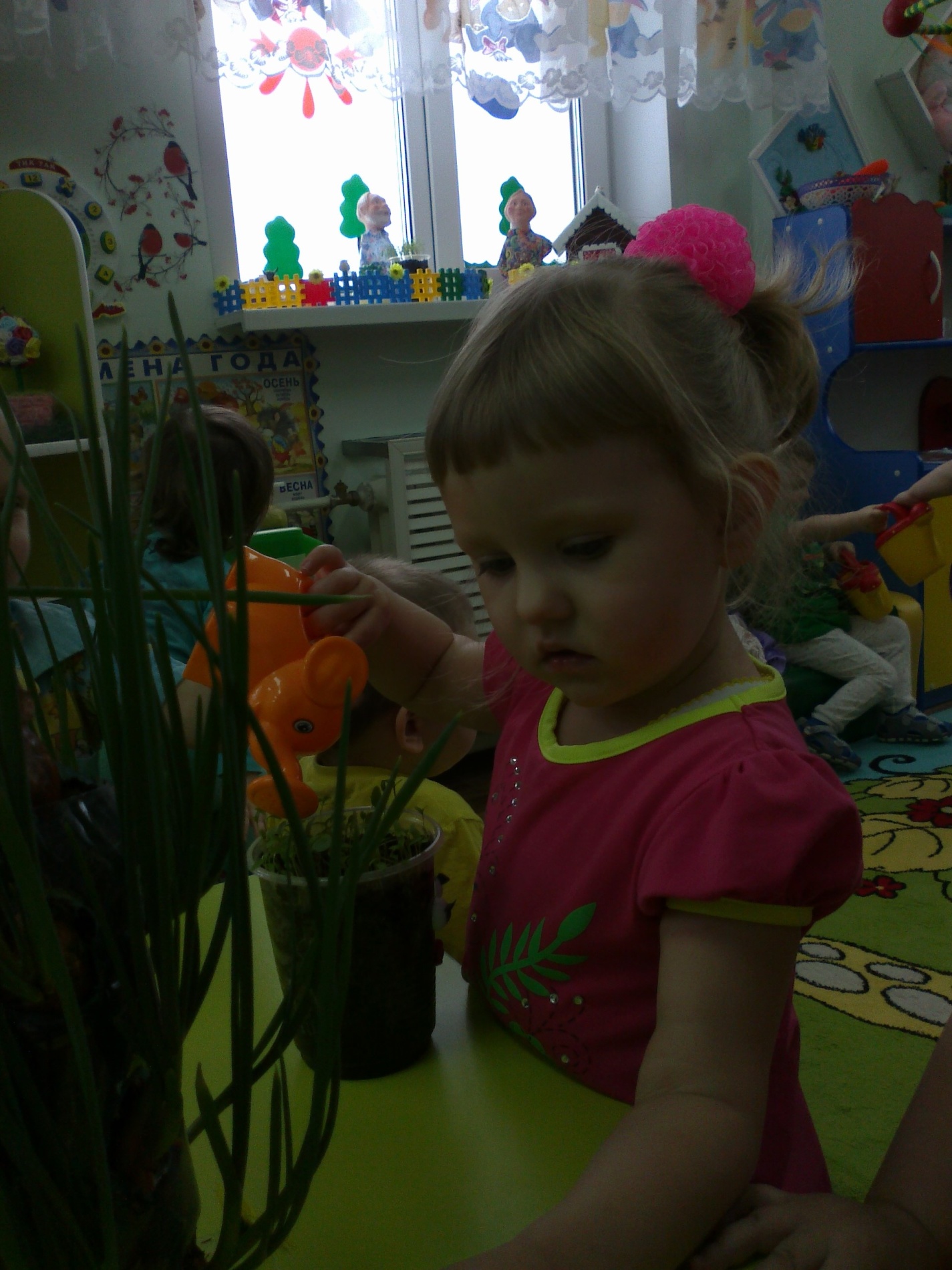 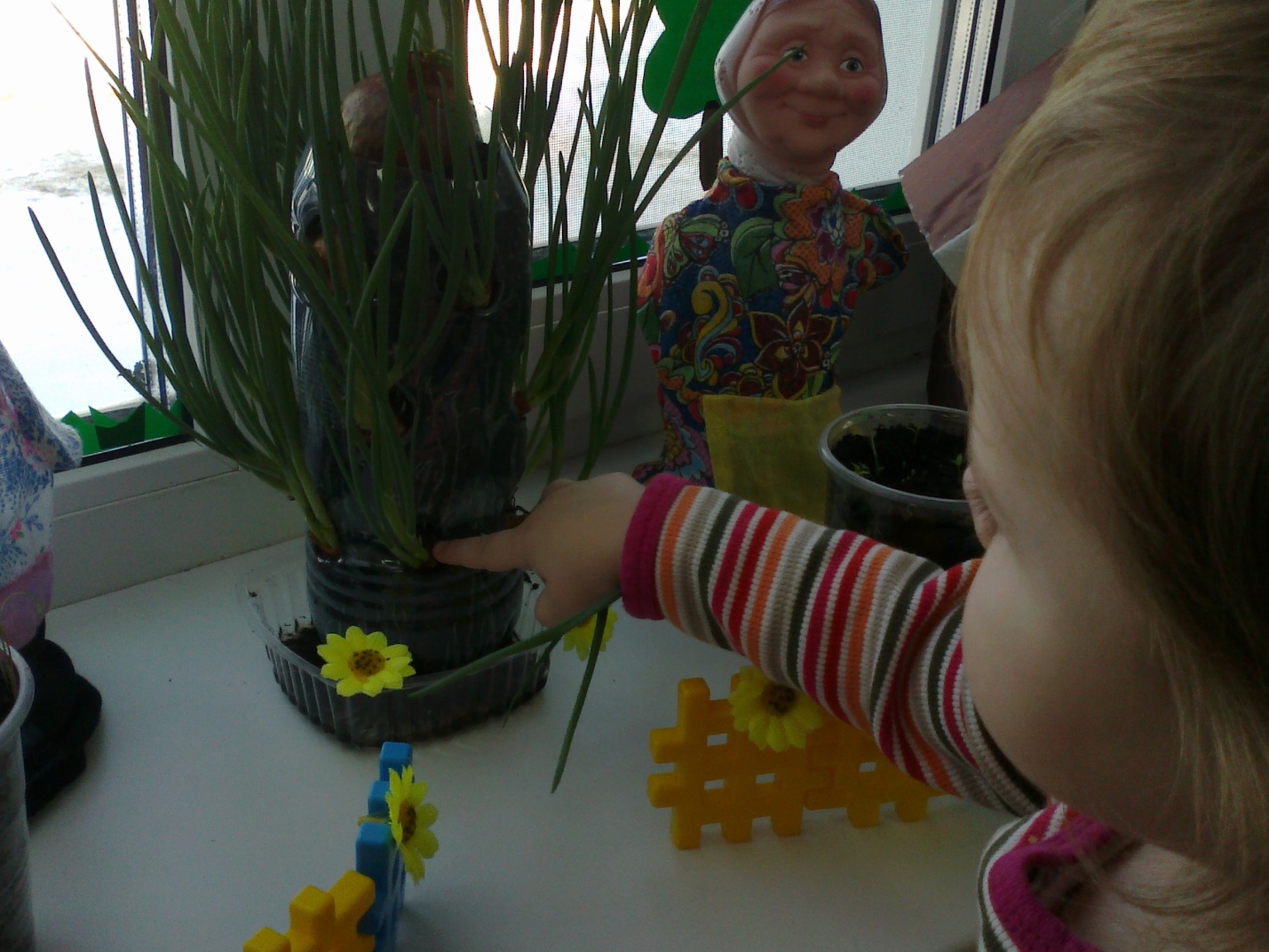 